Erfarne springinstruktører til TeamGym og breddehold søges til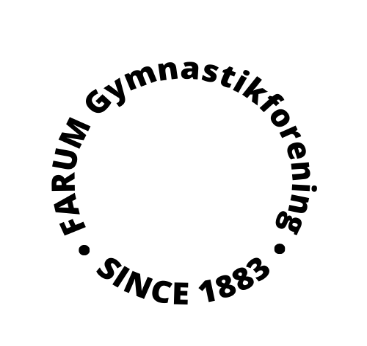 Farum Gymnastikforening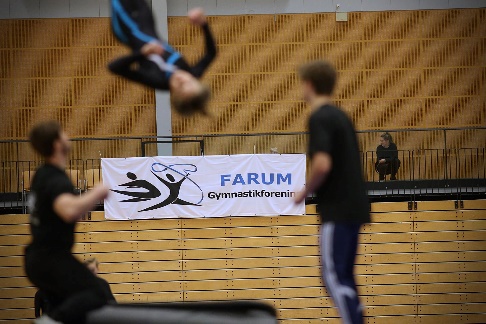 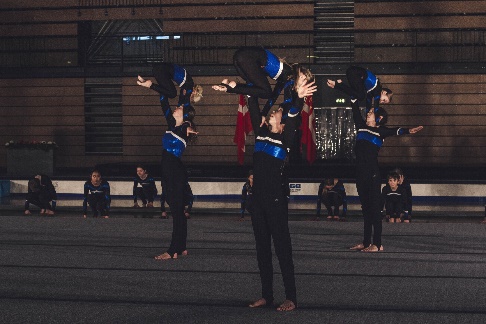 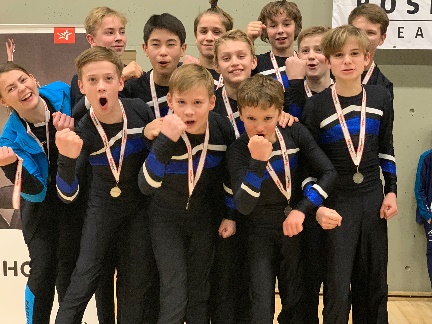 Har du lyst til at indgå i vores stærke team af dygtige og kreative instruktører? Så kunne et job i Farum Gymnastikforening måske være noget for dig. Hos os får du rig mulighed for at udfolde dine kreative og gymnastiske evner på et af vores mange dygtige gymnastik hold. Til den kommende sæson 2024/2025 søger vi timeansatte: Springinstruktører til TeamGym & TeamGym aspirant Springinstruktører til pigespring & DrengespringFarum Gymnastikforening er en forening i konstant udvikling, hvor der er plads til at udvikle sig som instruktør, og hvor kvalitet vægtes højt. På TeamGym er det vores vision at kunne lave en god overgang fra breddehold til konkurrencehold vha. aspiranthold. Som instruktør i Farum Gymnastikforening kan man tage del i et stærkt og meningsgivende fællesskab, hvor du får rig mulighed for sparring med vores andre dygtige instruktører på tværs af de forskellige gymnastikgrene.Vores forventninger til dig er, at du: Går eller har gået til gymnastik og dermed har et stærkt gymnastisk fundament  Kan planlægge og forberede træningen (også gerne med et langsigtet perspektiv) Deltager i aktiviteter og sociale arrangementer Mestrer at samarbejde og er i stand til at være i et team af instruktørerHar lyst til at videreudvikle dine faglige- og personlige kompetencer Er indforstået med weekendarbejde (i forbindelse med konkurrencer og træningsweekender)Vi tilbyder:En velfungerende forening og en bestyrelse med et højt ambitionsniveau En forening med et stærkt samarbejde på tværs af holdene Instruktørkurser i form af modtager- og ledelseskurser Farum Gymnastikforening er en velfungerende forening med ca. 1.400 medlemmer og 80 instruktører. Vi arbejder ambitiøst med at udvikle og skabe en bred vifte af gode tilbud til kommunens borgere. Læs mere om foreningen her: www.farum-gymnastikforening.dk . Tiltrædelse d. 1. august eller 1. september 2024.Vil du vide mere om de enkelte stillinger, kan du kontakte vores daglige leder Maria Esberg, på telefon 6058 9800 eller mail admin@fgf.dkVi ser frem til at modtage din ansøgning hurtigst muligt, da vi løbende holder samtaler.